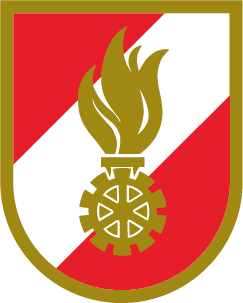 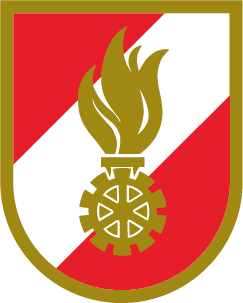 Feuerwehr: PrüfkarteiblattPrüfkarteiblattPrüfkarteiblatttextile Anschlagmittel (ÖBFV-Anschlagmittel)textile Anschlagmittel (ÖBFV-Anschlagmittel)textile Anschlagmittel (ÖBFV-Anschlagmittel)textile Anschlagmittel (ÖBFV-Anschlagmittel)textile Anschlagmittel (ÖBFV-Anschlagmittel)textile Anschlagmittel (ÖBFV-Anschlagmittel)textile Anschlagmittel (ÖBFV-Anschlagmittel)textile Anschlagmittel (ÖBFV-Anschlagmittel)textile Anschlagmittel (ÖBFV-Anschlagmittel)Blatt Nr.: Blatt Nr.: Hersteller:Hersteller:Lagerungsort: Lagerungsort: Lfd. Nr.: Lieferant:Lieferant:Herstellungsjahr: Herstellungsjahr: Inv. Nr.: Prüfverfahren: jährliche SichtprüfungPrüfverfahren: jährliche SichtprüfungPrüfverfahren: jährliche SichtprüfungPrüfverfahren: jährliche SichtprüfungPrüfverfahren: jährliche SichtprüfungPrüfverfahren: jährliche SichtprüfungPrüfverfahren: jährliche SichtprüfungPrüfverfahren: jährliche SichtprüfungPrüfverfahren: jährliche SichtprüfungPrüfungPrüfungPrüfungPrüfungPrüfungPrüfungPrüfungPrüfungPrüfungPrüfungPrüfungPrüfdatum:Prüfdatum:Prüfdatum:Prüfdatum:SichtprüfungSichtprüfungSichtprüfungSichtprüfungSichtprüfungSichtprüfungSichtprüfungSichtprüfungSichtprüfungSichtprüfungSichtprüfungSichtprüfungSichtprüfungSichtprüfungSichtprüfungkeine Schäden an Fasern bzw. des Schutzmantelskeine Schäden an Fasern bzw. des Schutzmantelskeine Schäden an Fasern bzw. des Schutzmantelskeine Beschädigung an den Verbindungen (Spleiße und Nähte)keine Beschädigung an den Verbindungen (Spleiße und Nähte)keine Beschädigung an den Verbindungen (Spleiße und Nähte)keine Schäden durch thermische Beanspruchungkeine Schäden durch thermische Beanspruchungkeine Schäden durch thermische Beanspruchungkeine Schäden durch Schadstoffe oder Stockflecken (Schimmel)keine Schäden durch Schadstoffe oder Stockflecken (Schimmel)keine Schäden durch Schadstoffe oder Stockflecken (Schimmel)Etikettbeschriftung lesbar vorhandenEtikettbeschriftung lesbar vorhandenEtikettbeschriftung lesbar vorhandenBefund:Befund:Befund:Befund:Name Geräteprüfer:Name Geräteprüfer:Name Geräteprüfer:Name Geräteprüfer:Unterschrift Geräteprüfer:Unterschrift Geräteprüfer:Unterschrift Geräteprüfer:Unterschrift Geräteprüfer:Unterschrift Feuerwehrkommandant:Unterschrift Feuerwehrkommandant:Unterschrift Feuerwehrkommandant:Unterschrift Feuerwehrkommandant: